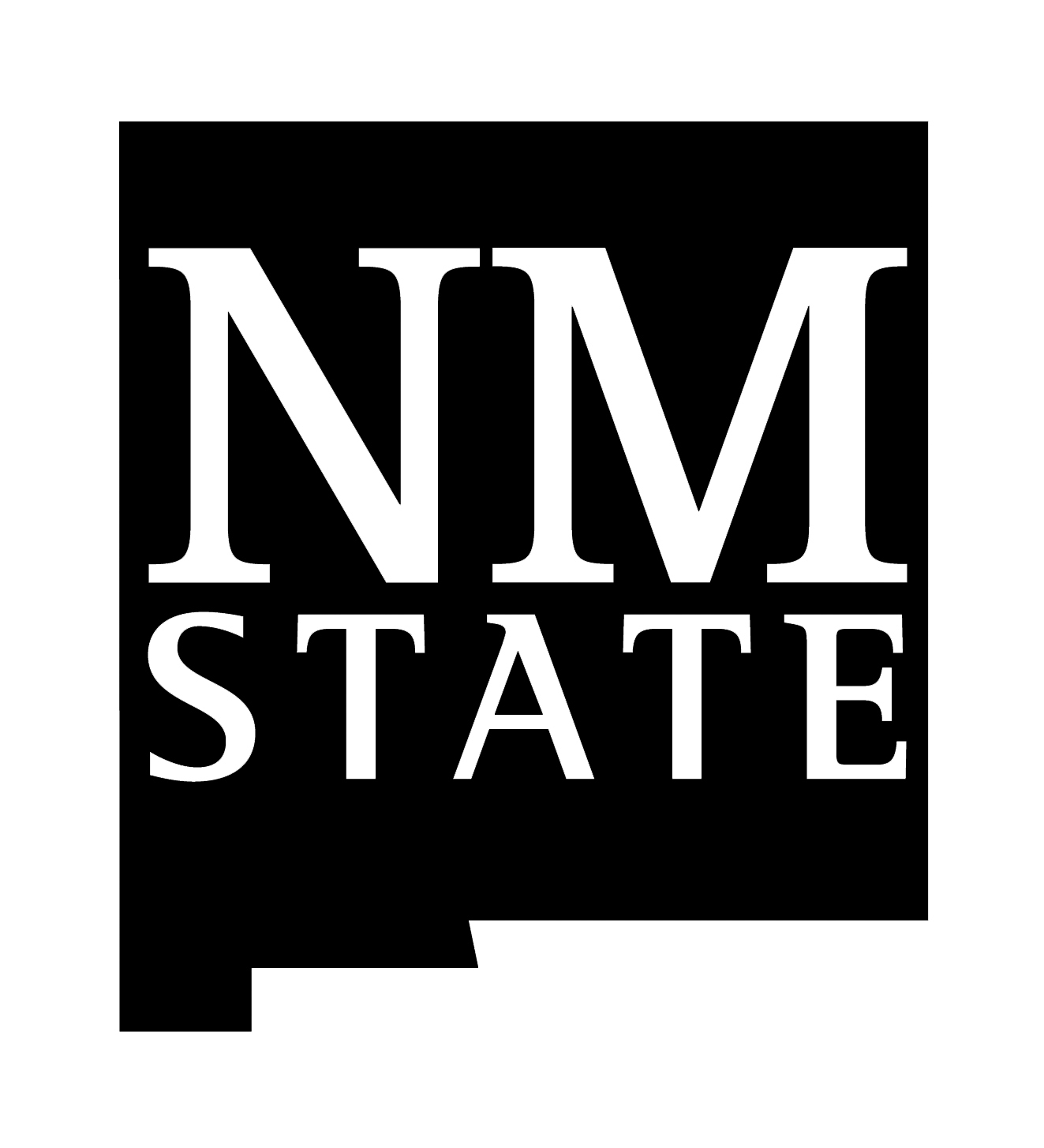 New Mexico State UniversityRecreational SportsSports CampPolicies & ProceduresNMSU Sports Camp Policies and ProceduresMission StatementThe purpose of the NMSU Rec-Sports Camp is to provide a sports and development experience for boys and girls ages 4 to 14 years-old. The intended purpose of the camp is to develop a wide variety of fundamental physical activity skills that are inherent to a healthy lifestyle and a lifetime of physical fitness.Sports Camp StructurePrograms for 5-8 year olds: Will focus on developing fundamental motor skills that set the stage for success in sports performance later in life through lead-up games and traditional and non-traditional physical activities. Programs for 9-12 year olds: Will continue focus on developing fine motor skills as well as beginning instruction on developing skills necessary to participate in specific sports such as softball, soccer, volleyball, badminton, football, basketball, floor hockey, ultimate Frisbee, swimming and cooperative games. Programs for 13 and 14 year olds: Will focus on instruction in competitive games and advancing necessary skills in sports such as softball, soccer, volleyball, badminton, football, basketball, floor hockey, ultimate Frisbee, swimming and cooperative games.Sessions and FeesMonday – Friday 9:00 a.m. to 3:00 p.m.Pre-camp: 7:30-9 a.m. Post-camp: 3-5:30 p.m. Session 1 (Week 1) June 19 -June 23 $140 Session 2 (Week 2) June 26- June 30 $140 Session 3 (Week 3) July 3, 5-7 $112 Session 4 (Week 4) July 10-July 14 $140 Session 5 (Week 5) July 17-July 21 $140 Session 6 (Week 6) July 24-July 28 $140 Session 7 (Week 7) July 31-August 4 $140Parent’s NightOn the Sunday before camp begins, at 6 p.m. in the Activity Center, there will be a “get to know the counselors” night. Parents and campers from all sessions are encouraged to attend. This is a great opportunity to get to know the directors and the counselors that your child will be working with. Parents and campers will also have the opportunity to see what a day in the life of a camper will look like. Camp Registration Applications and payment are due the Monday before each session begins; one application per child is required. Cash, check (made payable to NMSU RecSports) and credit cards are accepted. Payment and registration can be made at the NMSU Activity Center, Rm.103.Refund/Transfer PoliciesRefunds, in full or in part, will only be given to individuals who have met both of the following conditions: (1) have paid with a credit card, and (2) have provided documentation of a medical circumstance that hinders participation. Full refunds will only be given if the coordinator has received notification prior to the beginning of the session. Partial refunds will be given if the medial circumstance occurs during the session and will be based on the number of days missed.Pre-Camp and Post-CampStaff will be available to supervise children during pre- and post-camp activities from 7:30-9 a.m. and 3-5:30 p.m. There is a flat rate regardless if a child stays the entire time. Pre-camp: $40 a session Post-camp: $65 a sessionGuardians who pick up children after 5:30 p.m. will be charged a $10 fee for the first 15 minutes; thereafter, they will be charged $2 per minute.Daily Check-In/Check OutEach morning and afternoon, your child(ren) must be signed in and out by the parent/guardian. Authorized adult, including parents, will be required to show form of identification at checkout. If you arrive at the location before the instructor, please wait and sign your child in once the instructor has arrived.Please note: Without written notice, we cannot allow any adult not on the list to pick up yourchild. Nor can we deny an authorized adult from picking up your child. At anytime, you may add or delete names by giving changes, in writing, to the Camp Director at seyhart@nmsu.edu. Sports Camp staff is not responsible for communicating child pick-up among any authorized adults. The responsibility remains among those individuals.Late Camper ArrivalsIf a camper arrives late to camp, the child still must be signed in by an adult with the camp’s instructor.Early DismissalWhen possible, parents are required to inform the camp’s Director, in writing, the morning of the day, a camper will be picked up early.Please note:Please allocate at least 15-20 minutes for the early pick up process.What to Bring for CampCampers need to bring an appropriate swimsuit, flip flops, tennis shoes, sun screen, and towel every day. 5-6 year old campers have the option to bring a snack. Campers are NOT permitted to use vending machines during camp hours unless supervised by a counselor. Machines are available for use before and after sign in/out.What to Leave at HomeWe recommend that participants do not bring toys/personal items to the program. This includes money. Ultimately, the individual participant is responsible for any personal belongings they may bring to camp. We require extensive labeling of all their belongings (swimsuit, towel, sunscreen, snack, etc.) as a preventive measure for tracking all belongings. We ask that they keep everything in a labeled bag or backpack. Campers are NOT to bring CD Players, IPods, MP3 players, personal cell phones, radios, or any other form of technology to the camp unless it is left in their backpacks. Sports Camp will not be held responsible for any lost, stolen or damaged items. In addition, staff will not be liable for participant money lost during the program.Dress CodeThis is a sports camp, so please dress your child in athletic summer attire: shorts, light weighted shirts, socks, sneakers, and/or specified clothing appropriate to the camp’s activities. Please provide sun block for your child.DisciplineThe following are examples of unacceptable behavior that will not be tolerated and will cause for disciplinary action to be taken:-Hitting/fighting/causing physical harm Verbal assault-Profanity/disrespect to staff or other campers Refusal to cooperate-Bullying Stealing-Temper tantrums-Leaving facility grounds-Biting/spitting -Possessing weapons/drugs/tobacco-Sexual misconduct -Violation of Sport Camp rules and policiesOur goal is to provide each child with the skills necessary to solve conflicts in a manner that is appropriate and with regard to others’ feelings. We seek cooperative and effective solutions by using techniques listed below. -Physical force or abusive language is never used.-Teach ground rules -Use time out effectively -Establish mutual respect-Offer realistic choices -Redirect child’s attention -Provide encouragement-Clarify expectations -Be consistent-Offer a positive role model-Encourage problem solving -Offer assistance-Be willing to start over -Establish eye contact-Negotiate and avoid threats Disciplinary action, when required, will be documented. Depending on the severity of the offense, staff will take the following steps:1) Discuss what the appropriate behavior with the child is.2) Time-out, where the child will be set aside, in a safe place, away from the group.3) Talking with the parent or guardian. Dismissal may be considered.Campers dismissed from camp for disciplinary reasons, will not be allowed to return for the remainder of the summer.Qualifying SkillsThe following skills are necessary for successful program participation. All camp enrollees must meet or exceed these standards with minimal assistance:-Actively participate in the full day camp program-Consistently participate in a 1:12 staffing ratio-Separate from parent with little or no difficulty-Follow and accept directions and structure as necessary-Take turns and share in cooperative manner-Ability to communicate with staff-Respect others and their property-Be able to use the restroom independentlyStaffing RatiosFor full day camps, a 1:10, counselor: camper, supervision ratio is maintained for all activities. Pool RulesLifeguards on duty shall enforce rules. At all times and under all conditions the lifeguard must be obeyed. Shower before swimming (NM EID Reg. 2-100 P1). Use only swimsuits in the water. Tennis shorts or cut-offs are prohibited. T-shirts worn in the water must be white and clean. Persons with severe cuts, open sores, rashes, skin eruptions or known communicable diseases are not allowed in the pool (NM EID Reg. 2-100 P2).Conduct in the pool area must not jeopardize the safety of self or others.Horseplay (or dangerous behavior) such as running, shoving, dunking is not permitted. Prolonged underwater swimming ( for more than 15 seconds) may be dangerous. Ball play that interferes with other patrons will not be allowed. No hard balls are permitted. Non-swimmers should remain in shallow water which is designated with safety lines. DO NOT DIVE IN SHALLOW WATER. In less than 10 feet of water, enter water feet first. Scuba equipment (except for a mask, snorkel and fins) is not allowed unless used as part of a supervised class. Do not use the starting blocks. Profanity, intoxication, improper or vulgar behavior and remarks are prohibited. No alcohol or drugs are allowed on the premises. Chewing gum, food, beverages, or ice chests are prohibited in the pool area. Glass containers are not permitted in the building or pool area. (NM EID Reg. 2-101 F) Except for sun-screen products 6 SPF and above, oils, creams or lotions are prohibited and will be confiscated (this includes oil based sun-screens). El Paso Chihuahuas MiLB GamesNMSU RecSports Camp will travel to El Paso once in the summer to watch the El Paso Chihuahuas. We will offer to reserve tickets for families wishing to attend. Families will be responsible for reserving tickets with the counselors and providing their own transportation to and from the game. The tentative game date is July 21, 2017.MedicationCounselors can attempt to remind your child to take their medicine, but cannot be responsible for missed doses. We prefer that your child only takes medications that are necessary while in our care. If possible, please try to schedule doses while child is home. Medication must be given to the Camp Director – children may not carry their own medication.Prescription Medication:If your child requires prescription medication during the course of camp, you will be required to fill out a medical authorization form. The form will be available during sign in or ask the Counselor. Medication must be sent in original container with the current prescription label attached. No outdated medication will be accepted. The label must contain the child’s name, medication name, the dosage and time to be given.Over the Counter Medication:If your child requires a non-prescription medication during the course of camp, you will be required to fill out a medical authorization form. The form will be available during sign in or ask the Counselor. Medication must be submitted in original container labeled with child’s name, medication name, dosage, and time to be given.**If camper requires medication longer than 10 days throughout Sports Camp, a written letter from a physician is required.**IllnessThe NMSU Sports Camp does not have the accommodations necessary to provide care for children who are ill. Please do not send your child if they are not well enough to participate in all camp activities. For everyone’s safety and well-being, we cannot allow children with contagious or communicable disease to attend camp.Please keep your child at home if any of the following symptoms develop:-Child must be free of symptoms for 24 hours or physician decides child can return to      camp.-Diarrhea Fever of 100 degrees or above-Severe coughing -Unusual spots or rashes-Difficult or rapid breathing -Sore throat/trouble swallowing-Yellowish skin or eyes (may be signs of Hepatitis) Infected skin patches-Tears, redness of eyelids with discharge (pink eye)-Headache and/or stiff neck-Mouth sores -Vomiting-Severe itching of body or scalpShould your child become ill while in our care, we will contact you immediately. Please pick up your child promptly. If we cannot reach you, we will contact the person(s) listed on your child’s Emergency Form. In the event of a serious illness or accident, we will call EMS and your child will be transported to the nearest hospital. If your child is diagnosed with allergies, please specify on camp registration in order to avoid any irritants. The camp staff will make every effort to accommodate your child.ConfidentialityThe NMSU Sports Camp respects the rights of each family to privacy and confidentiality regarding health, behavioral, and developmental records and information concerning their child. The practice of maintaining the confidentiality of verbal information and written records is a basic ethical policy at NMSU.Reporting Suspected Abuse or NeglectEmployees who suspect a child is a victim of child abuse/neglect are required to report the matter immediately to the Camp Director. The Director shall document, in writing, all facts of the situation. The Director will report any suspicions to the Department of Social Services and when appropriate, inform the parents.Questions or ConcernsRec-Sports Front Desk 575-646-2907Counselors Office  575-646-4059Lindsey Englehart (Camp Director)575-646-4061 or seyhart@nmsu.edu Danois Montoya (Rec-Sports Director)	575-646-1708STRATEGIES FOR MANAGING PROBLEM BEHAVIORHandling inappropriate participant behavior is undoubtedly one of the most difficulty and frustrating tasks faced by program personnel.  Novice counselors often come to orientation expecting to learn a “formula” that will work for every child in every situation, only to discover that no such prescription exists.  Nevertheless, since problem situations occur, no orientation is complete without a discussion of effective techniques for managing participate behavior. The following 10 simple strategies, although not all inclusive, may provide the appropriate framework for such discussion.REINFORCE DESIRED BEHAVIOR. It is usually much easier to establish desirable behavior patterns at the beginning of the session rather than altering problem behavior after it has started.  If staff members think positively, a smile, a gesture, or brief word of support is frequently all that is necessary to encourage a child to maintain or to increase acceptable behavior.CLEARLY STATE PRIVILEGES AS WELL AS RULES.  Most program activities or programs have set rules and procedures that are necessary for safety and efficiency.  Tell participants what they may do.  If they clearly understand what is permitted they will not need to test to determine acceptable limits.  Why not have participants participate in establishing some of the program rules and regulation? Research indicates that people are more likely to internalize rules they help establish.TOLERATE SOME UNACCEPTABLE BEHAVIOR.  Too much attention to annoying behavior may not only interfere with an activity’s effectiveness, but may serve to reinforce undesirable actions.  Also, certain annoying behaviors may be typical for the child’s developmental stage, so staff members should be alert to age typical behavior patterns.CONSIDER REDIRECTION TO A DIFFERENT TASK OR ACTIVITY.  One of the best ways to avoid behavior problems is to keep children involved in the task at hand.  The challenges of any activity should be consistent with the child’s skill development, to plan for varying levels of skill and try to individualize tasks to each child’s abilities.  Many behavior problems result from activity dissatisfaction or boredom and may be eliminated by redirecting the child to another task or activity.Despite careful attention to the above strategies, problem behaviors may occur which require immediate intervention.  In some situations, staff responses will be dictated by program policy, but any disciplinary actions should be fair, consistent, and administered in an understanding manner. The next strategies may be helpful when intervention is required.USE NONVERBAL CUES.  Before verbally responding to undesirable behavior, it is often possible to eliminate it by silently indicating disapproval of the child’s actions.  Eye contact, accompanied by a frown or a gesture, may control the behavior without the possibility of embarrassing the child in front of his or her peers. CLARIFY CONSEQUNCES OF UNACCEPTABLE BEHAVIOR.  A child should clearly understand the personal impact of his or her behavior.  The staff member may point out the consequences, such as anticipated disciplinary action, should undesirable behavior persist.  It also may be advisable to encourage the child to clarify the consequences of his or her own actions by asking, “What things do you think will happen if you continue to act this way?”   When clarifying consequences it is important to avoid using a threatening tone of voice and, above all the staff member must be prepared to follow through if the undesirable behavior continues.  CLARIFY BENEFITS OF ACCEPTABLE BEHAVIOR.  Pointing out the benefits of acceptable behavior will be most effective if it occurs immediately after desirable behavior.USE “TIME OUT” PROCEDURE.   It may be necessary to temporarily remove a disruptive child from the situation in which problem behavior is occurring.  Place him or her in a safe location where little or no enjoyable stimulation is received.  Once removed, the child should be allowed to return after a short period of time, but it is important that this return be contingent upon appropriate behavior.PUNISHMENT SHOULD BE A LAST RESORT.  Unlike the preceding strategies, punishment (of any kind) does not allow the child to avoid the consequences by exhibiting acceptable behavior.  Thus, attention is directed to the punishment itself, rather than the problem and alternative forms of behavior.  Any form of punishment should be appropriate to the situation and, of course, conform to camp policies.IF IN DOUBT, SEEK HELP.  This final and very important strategy should be used whenever the staff member feels incapable of coping with a particular situation or child.  Assistance also should be sought if a staff member is unsure whether or not his or her specific response to problem behavior is appropriate.  All staff must know, in advance, the appropriate personnel who will lend assistance with participant behavior problems, and it should be stressed that seeking help is not a sign of defeat or inadequacy.  No one, no matter how experienced, has all of the answers to handling behavior problems. NMSU Sports CampCode of ConductThe NMSU Sports Camp will follow a discipline plan that allows for the safety of all children and the ability for all children to have a good time. All of the children will be presented with the rules governing behavior and the consequences for breaking those rules. The course of action for discipline will be 1) Discuss what the appropriate behavior with the child is; 2) Time-out, where the child will be set aside, in a safe place, away from the group; 3) Talking with the parent or guardian. Dismissal may be considered.Children must show respect for and abide by the instruction of the counselors, directors’, facility staff, and administrative staff of the NMSU Sports Camp Program. Behaviors such as cursing, swearing, or inappropriate gestures or actions will not be tolerated.The NMSU Sports Camp property is for the program participants and must be treated with respect which includes putting equipment away calmly in an orderly manner.All children should participate in scheduled activities unless unusual circumstances exist as outlined in writing by the parents or guardian.The Code of Conduct is designed to ensure that all of the participants in the NMSU Sports Camp have a safe and happy experience.Information for Parents or GuardiansChildren should dress appropriately for the activity being conducted.  Play clothes are recommended.Please pack sunscreen with your child every morning.Socks and sneakers must be worn at all times. Each child must bring his/her own towel, footwear, and swimsuit every day. Please label all items with the child’s name.For ages 5 and 6 please pack a snack that does not need to refrigerated.Please pack extra snacks for campers attending pre-camp or post-camp.Parents arriving after 5:30pm will be charged a $10 dollar fee for the first 15 minutes and a $2 fee for every minute thereafter.Parent/Guardian check-in/check-out and code of conduct form must be completed and turned in to your child’s assigned Camp Counselor for the first day of camp.Daily medication form must be completed and given to your child’s assigned Camp Counselor along with the medication to be administered the first day of camp.Children may use the telephone to make or receive calls only for emergencies.Children should not bring any toys or electronics to sports camp.Please review our detailed Sport Camp Policy and Procedures online at nmsu.edu.NMSU SPORTS CAMP SCHEDULE EXAMPLEAge Group: 5-69:00 a.m.- 10:00 a.m.: Rock Climbing Room10:00 a.m. – 11:00 a.m.: Counselor Organized Games in Main Gym11:00 a.m. – 12:00 p.m.: Lunch12:00 p.m. – 1:00 p.m.: Counselor Organized Games in Main Gym1:00 p.m. – 2:00 p.m.: Pool2:00 p.m. – 3:00 p.m.: Snack Time/ Free PlayAge Group: 7-89:00 a.m.- 10:00 a.m. : Group Play10:00 a.m. – 11:00 a.m.: Rock Climbing Room11:00 a.m. – 12:00 p.m.: Counselor Organized Games in Main Gym12:00 p.m. – 1:00 p.m.: Lunch1:00 p.m. – 2:00 p.m.: Counselor Organized Games in Main Gym2:00 p.m. – 3:00 p.m.: PoolAge Group: 9-129:00 a.m.- 10:00 a.m. : Group Play10:00 a.m. – 11:00 a.m.: Counselor Organized Games in Main Gym11:00 a.m. – 12:00 p.m.: Rock Climbing Room12:00 p.m. – 1:00 p.m.: Lunch1:00 p.m. – 2:00 p.m.: Counselor Organized Games in Main Gym2:00 p.m. – 3:00 p.m.: PoolAge Group: 13-149:00 a.m.- 10:00 a.m. : Group Play10:00 a.m. – 11:00 a.m.: Counselor Organized Games in Main Gym11:00 a.m. – 12:00 p.m.: Rock Climbing Room12:00 p.m. – 1:00 p.m.: Lunch1:00 p.m. – 2:00 p.m.: Counselor Organized Games in Main Gym2:00 p.m. – 3:00 p.m.: Pool**July 1st we will tentatively attend a story time at Barnes and Noble at 1 PMArrival /Departure InformationEach parent/guardian must provide transportation for his/her child to and from the Activity Center. A written authorization will be required for someone other than the parent/guardian to pick up the child. Children cannot be brought to the Activity Center prior to 7:30 a.m. if they are attending pre-camp, and 8:45 a.m. if they are attending Sports Camp. No child may be left unattended to wait for the program staff to arrive. NMSU and the Sports Camp staff will not assume responsibility for a child who has not been left in the custody of authorized program staff and/or properly signed in upon arrival for the day. Parents/guardians arriving after 5:30pm will be charged a $10 dollar fee for the first 15 minutes and a $2 fee for every minute thereafter. Late fee is payable to the Sports Camp Secretary.Parents/Guardians must sign-in the child when dropping him/her off and also sign-out in the afternoon. Sports Camp staff will only release a child to the people listed on the child’s release form. A picture ID will be required to pick up the child. Parents/guardians may add to the list as needed.Third Party Release FormMy name is ______________________________________________________________, and I am granting permission to the following people to pick up and/or deliver my child to the Activity Center for Sports Camp.Name _________________________________________________ Type of ID and # ____________________________Name _________________________________________________ Type of ID and # ____________________________Name _________________________________________________ Type of ID and # ____________________________Name _________________________________________________ Type of ID and # ____________________________Signature of Parent/Guardian ____________________________________________________ Date ___________Daily Medication Form_____________________________has my permission to take the following medications 	Name of childduring NMSU Sports Camp program today ____________________________________.								Day and DateName of medication		_______________________________________Dosage 			_______________________________________Time to be administered	_______________________________________Name of medication		_______________________________________Dosage			_______________________________________Time to be administered 	_______________________________________Parent/Guardian signature  _______________________________________Date______________Daily Medication Form_____________________________has my permission to take the following medications 	Name of childduring NMSU Sports Camp program today ____________________________________.								Day and DateName of medication		_______________________________________Dosage 			_______________________________________Time to be administered	_______________________________________Name of medication		_______________________________________Dosage			_______________________________________Time to be administered 	_______________________________________Parent/Guardian signature  _______________________________________Date______________NMSU Sports Camp Code of ConductI have read and understood the NMSU Sports Camp Code of Conduct and will abide by these guidelines.Signature of Parent/Guardian ____________________________________________________ Date ___________Signature of Camper                   ____________________________________________________ Date ___________STATEMENT OF UNDERSTANDINGBy signing below, I hereby understand that there will beNO REFUNDS for any transaction paid by Cash or Check.Name (Print)_________________________________       			Date_______________Signature___________________________________PARENT / GUARDIAN CHECK- IN & CHECK- OUT FORMNEW MEXICO STATE UNIVERSITYSports Camp- Injury ReportCONFIDENTIAL - Quality Improvement Purposes OnlyNew Mexico State University – Sports camp    Event Report1) 	Send original to immediate supervisor for comments on reverse side2) 	Send Original Report to the Director of Health & WellnessDefinitionsSentinel Event: A sentinel event is an unexpected occurrence involving death or serious physical or psychological injury or the risk thereof.  Serious injury specifically includes loss of limb or function.  The phrase “or the risk thereof” includes any process variation for which a recurrence would carry a significant chance of a serious adverse outcome.  Such events are called “Sentinel” because they signal the need for immediate investigation and response.Alerting Event: An “Alerting” event is defined as an unexpected occurrence involving minor physical or psychological injury, or the risk thereof.  Alerting events are less serious than sentinel events.Immediate Supervisor’s CommentsJune 20June 20June 21June 21Camper NameDrop OffPick UpDrop OffPick UpDate of the ReportDate of the ReportDate of InjuryDate of InjuryTime of Injuryam (  )  pm (  )am (  )  pm (  )Name of Manager or Director NotifiedTime Manager or Director NotifiedName of Injured PersonName of Injured PersonSexM ( )F( )Campus ID#Location of AccidentLocation of Accidentam (  )  pm (  )Phone Number of Person InjuredPhone Number of Person InjuredPhone Number of Person InjuredStatus:Home (     )Student (  )  Faculty (  )  Staff (  )Student (  )  Faculty (  )  Staff (  )Work  (     )Aggie Fit (  )  )    Other____________Aggie Fit (  )  )    Other____________Aggie Fit (  )  )    Other____________NMSU Campus Police (2071) Called   Yes (   )    No (   )NMSU Campus Police (2071) Called   Yes (   )    No (   )NMSU Campus Police (2071) Called   Yes (   )    No (   )NMSU Campus Police (2071) Called   Yes (   )    No (   )NMSU Campus Police (2071) Called   Yes (   )    No (   )EMS (9-911) Called   Yes (  )    No (  )EMS (9-911) Called   Yes (  )    No (  )EMS (9-911) Called   Yes (  )    No (  )EMS (9-911) Called   Yes (  )    No (  )Time EMS Called ________ am (  )  pm (  )Time EMS Called ________ am (  )  pm (  )Name and Address of victim's nearest relative and relation to victim:Name and Address of victim's nearest relative and relation to victim:Name and Address of victim's nearest relative and relation to victim:Name and Address of victim's nearest relative and relation to victim:Name and Address of victim's nearest relative and relation to victim:Name and Address of victim's nearest relative and relation to victim:Name and Address of victim's nearest relative and relation to victim:Immediate Action Taken (check all that apply):   (  ) First Aid     (  ) CPR     (  ) Health Clinic    (  ) Hospital    By: Immediate Action Taken (check all that apply):   (  ) First Aid     (  ) CPR     (  ) Health Clinic    (  ) Hospital    By: Immediate Action Taken (check all that apply):   (  ) First Aid     (  ) CPR     (  ) Health Clinic    (  ) Hospital    By: Immediate Action Taken (check all that apply):   (  ) First Aid     (  ) CPR     (  ) Health Clinic    (  ) Hospital    By: Immediate Action Taken (check all that apply):   (  ) First Aid     (  ) CPR     (  ) Health Clinic    (  ) Hospital    By: Immediate Action Taken (check all that apply):   (  ) First Aid     (  ) CPR     (  ) Health Clinic    (  ) Hospital    By: Immediate Action Taken (check all that apply):   (  ) First Aid     (  ) CPR     (  ) Health Clinic    (  ) Hospital    By: Immediate Action Taken (check all that apply):   (  ) First Aid     (  ) CPR     (  ) Health Clinic    (  ) Hospital    By: Immediate Action Taken (check all that apply):   (  ) First Aid     (  ) CPR     (  ) Health Clinic    (  ) Hospital    By: Immediate Action Taken (check all that apply):   (  ) First Aid     (  ) CPR     (  ) Health Clinic    (  ) Hospital    By: If sent to hospital, print name of facility taken to:If sent to hospital, print name of facility taken to:If sent to hospital, print name of facility taken to:If sent to hospital, print name of facility taken to:Method of Transportation:  (  ) Ambulance    (  ) NMSU Campus Police    (  ) Private Vehicle    Driver's Name ___________________Method of Transportation:  (  ) Ambulance    (  ) NMSU Campus Police    (  ) Private Vehicle    Driver's Name ___________________Method of Transportation:  (  ) Ambulance    (  ) NMSU Campus Police    (  ) Private Vehicle    Driver's Name ___________________Method of Transportation:  (  ) Ambulance    (  ) NMSU Campus Police    (  ) Private Vehicle    Driver's Name ___________________Method of Transportation:  (  ) Ambulance    (  ) NMSU Campus Police    (  ) Private Vehicle    Driver's Name ___________________Method of Transportation:  (  ) Ambulance    (  ) NMSU Campus Police    (  ) Private Vehicle    Driver's Name ___________________Method of Transportation:  (  ) Ambulance    (  ) NMSU Campus Police    (  ) Private Vehicle    Driver's Name ___________________Method of Transportation:  (  ) Ambulance    (  ) NMSU Campus Police    (  ) Private Vehicle    Driver's Name ___________________Method of Transportation:  (  ) Ambulance    (  ) NMSU Campus Police    (  ) Private Vehicle    Driver's Name ___________________Method of Transportation:  (  ) Ambulance    (  ) NMSU Campus Police    (  ) Private Vehicle    Driver's Name ___________________Did the Victim Refuse Attention?  (  ) Yes    (  ) No     If yes, why?Did the Victim Refuse Attention?  (  ) Yes    (  ) No     If yes, why?Did the Victim Refuse Attention?  (  ) Yes    (  ) No     If yes, why?Did the Victim Refuse Attention?  (  ) Yes    (  ) No     If yes, why?Did the Victim Refuse Attention?  (  ) Yes    (  ) No     If yes, why?Did the Victim Refuse Attention?  (  ) Yes    (  ) No     If yes, why?Did the Victim Refuse Attention?  (  ) Yes    (  ) No     If yes, why?Victim's Signature:Victim's Signature:(  ) Not Available(  ) Not AvailableOfficer's Signature:Officer's Signature:Describe the Injury and indicate the part of body affected.  (e.g., suspected fracture of ribs)Describe the Injury and indicate the part of body affected.  (e.g., suspected fracture of ribs)Describe the Injury and indicate the part of body affected.  (e.g., suspected fracture of ribs)Describe the Injury and indicate the part of body affected.  (e.g., suspected fracture of ribs)Describe the Injury and indicate the part of body affected.  (e.g., suspected fracture of ribs)Describe the Injury and indicate the part of body affected.  (e.g., suspected fracture of ribs)Describe the Injury and indicate the part of body affected.  (e.g., suspected fracture of ribs)Describe the Injury and indicate the part of body affected.  (e.g., suspected fracture of ribs)Describe the Injury and indicate the part of body affected.  (e.g., suspected fracture of ribs)Describe care given for the injury:Describe care given for the injury:Describe care given for the injury:Brief description of accident.  Please include activity occurring at the time of injury.Brief description of accident.  Please include activity occurring at the time of injury.Brief description of accident.  Please include activity occurring at the time of injury.Brief description of accident.  Please include activity occurring at the time of injury.Brief description of accident.  Please include activity occurring at the time of injury.Brief description of accident.  Please include activity occurring at the time of injury.Brief description of accident.  Please include activity occurring at the time of injury.Brief description of accident.  Please include activity occurring at the time of injury.Names/Addresses and Phone Numbers of WitnessesNames/Addresses and Phone Numbers of WitnessesNames/Addresses and Phone Numbers of WitnessesNames/Addresses and Phone Numbers of WitnessesNames/Addresses and Phone Numbers of WitnessesReport prepared by and area of employementReport prepared by and area of employementReport prepared by and area of employementReport prepared by and area of employementPhonePhoneSignatureSignatureFollow-up Report on Victim's Progress made by (Print Name)Follow-up Report on Victim's Progress made by (Print Name)Follow-up Report on Victim's Progress made by (Print Name)Follow-up Report on Victim's Progress made by (Print Name)Follow-up Report on Victim's Progress made by (Print Name)Follow-up Report on Victim's Progress made by (Print Name)Date/Time:Date/Time:Person talked to:Person talked to:CommentsCommentsName:  ID#ID#ID#ID#ID#Status:      Camper       Staff      Visitor     ParentSex:     M	   FSex:     M	   FSex:     M	   FAge: Age: Date of event: __________________________            		Month/Day/YearTime of Event:  Time of Event:  Time of Event:  Time of Event:  Time of Event:  Monitor (Check One):Monitor (Check One):Monitor (Check One):Monitor (Check One):Monitor (Check One):Monitor (Check One):     Sports Camp Injury     Medication Reaction    	Equipment-Related Injury     Procedure or Practice Variance     Fall/Collision/Trauma Injury     Sports Camp Injury     Medication Reaction    	Equipment-Related Injury     Procedure or Practice Variance     Fall/Collision/Trauma Injury    	Behavior Problem     Complaint   	Property Loss or Damage     Alerting Event    	Sentinel Event    	Other    	Behavior Problem     Complaint   	Property Loss or Damage     Alerting Event    	Sentinel Event    	Other    	Behavior Problem     Complaint   	Property Loss or Damage     Alerting Event    	Sentinel Event    	Other    	Behavior Problem     Complaint   	Property Loss or Damage     Alerting Event    	Sentinel Event    	OtherSee Reverse For Definitions and Immediate Supervisor’s Comments.See Reverse For Definitions and Immediate Supervisor’s Comments.See Reverse For Definitions and Immediate Supervisor’s Comments.See Reverse For Definitions and Immediate Supervisor’s Comments.See Reverse For Definitions and Immediate Supervisor’s Comments.See Reverse For Definitions and Immediate Supervisor’s Comments.Brief description of event, including managementBrief description of event, including managementBrief description of event, including managementBrief description of event, including managementBrief description of event, including managementBrief description of event, including managementOutcome/Severity:	    No injury; Inconsequential Effect			     	 Possible Permanent Injury or Effect 	   Possible Temporary Injury or Effect	       		     Death       Not Applicable (e.g., Property Loss)Outcome/Severity:	    No injury; Inconsequential Effect			     	 Possible Permanent Injury or Effect 	   Possible Temporary Injury or Effect	       		     Death       Not Applicable (e.g., Property Loss)Outcome/Severity:	    No injury; Inconsequential Effect			     	 Possible Permanent Injury or Effect 	   Possible Temporary Injury or Effect	       		     Death       Not Applicable (e.g., Property Loss)Outcome/Severity:	    No injury; Inconsequential Effect			     	 Possible Permanent Injury or Effect 	   Possible Temporary Injury or Effect	       		     Death       Not Applicable (e.g., Property Loss)Outcome/Severity:	    No injury; Inconsequential Effect			     	 Possible Permanent Injury or Effect 	   Possible Temporary Injury or Effect	       		     Death       Not Applicable (e.g., Property Loss)Outcome/Severity:	    No injury; Inconsequential Effect			     	 Possible Permanent Injury or Effect 	   Possible Temporary Injury or Effect	       		     Death       Not Applicable (e.g., Property Loss)Name of Person NotifiedName of Person NotifiedName of Person NotifiedDate:  Date:  Time:  Report Completed by (Name): _____________________(Signature)____________________________   Report Completed by (Name): _____________________(Signature)____________________________   Report Completed by (Name): _____________________(Signature)____________________________   Report Completed by (Name): _____________________(Signature)____________________________   Report Completed by (Name): _____________________(Signature)____________________________   Report Completed by (Name): _____________________(Signature)____________________________   Date:________________________________Date:________________________________Date:________________________________